Enzyme Inhibitors – Module 1WorksheetActivity 1After viewing the characteristics of enzymes:  use your own words to define the term “enzyme”.Activity 2Explain the induced fit model of enzyme action.Activity 3The dependent variable of this experiment is __________________________________________________________The independent variable of this experiment is _________________________________________________________Given the method, the research question this experiment is aiming to answer is….Activity 4Processed results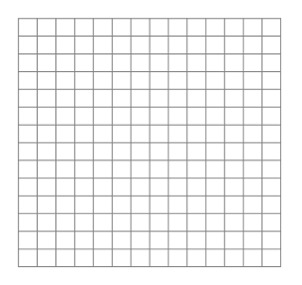 Identify trends and relationships in the data.Activity 5Identify limitations to this experiment.State a conclusion.Describe one way the experiment could be improved OR extended.  Justify.Cognitive Verb Definitions and sentence startersWorking spaceCognitive VerbQCAA DefinitionSentence StartersDefinegive the meaning of a word, phrase, concept or physical quantity; state meaning and identify or describe qualitiesExplainmake an idea or situation plain or clear by describing it in more detail or revealing relevant facts; give an account; provide additional informationThe process starts with…..Analysedissect to ascertain and examine constituent parts and/or their relationships; break down or examine in order to identify the essential elements, features, components or structure; determine the logic and reasonableness of information; examine or consider something in order to explain and interpret it, for the purpose of finding meaning or relationships and identifying patterns, similarities and differencesThe raw data was converted from…..to……The graph/table revealed the following trends:The data revealed a strong connection between….The…….increased/decreased as……….increased/decreased.Identifydistinguish; locate, recognise and name; establish or indicate who or what someone or something is; provide an answer from a number of possibilities; recognise and state a distinguishing factor or featureConclude/Deducereach a conclusion that is necessarily true, provided a given set of assumptions is true; arrive at, reach or draw a logical conclusion from reasoning and the information givenAn examination of data allows the following conclusion to be drawn….The experiment had the following limitations:Describegive an account (written or spoken) of a situation, event, pattern or process, or of the characteristics or features of somethingA further experiment/investigation could extend this work by….